РЕШЕНИЕ                                                                                                                  ЧЕЧИМс. Усть-Кокса О внесении изменений в Решение Совета депутатов МО «Усть-Коксинский район»от 27 марта 2020 г № 24-6 «Об утверждении порядка предоставления иных межбюджетных трансфертов бюджетам сельских поселений муниципальногообразования «Усть-Коксинский район» Республики Алтай»Руководствуясь Бюджетным кодексом Российской Федерации Совет депутатов муниципального образования «Усть-Коксинский район» Республики Алтай,РЕШИЛ:В порядок предоставления иных межбюджетных трансфертов бюджетам сельских поселений муниципального образования «Усть-Коксинский район» Республики Алтай», утвержденный Решением Совета депутатов МО «Усть-Коксинский район» от 27 марта 2020г № 24-6 внести следующие изменения:подпункт 2.1, пункта 2 дополнить новым абзацем:-на  содержание сетей наружного освещения  на объектах,  относящиеся к элементам обустройства автомобильных дорог;       2. Настоящее Решение подлежит официальному опубликованию путем его размещения на официальном сайте Муниципального образования «Усть-Коксинский район» Республики Алтай. Информация о размещении на официальном сайте настоящего Решения подлежит опубликованию в газете «Уймонские вести». Решение вступает в силу с момента подписания.Председатель Совета депутатов                               Глава муниципального образованияМО «Усть-Коксинский район»                                 «Усть-Коксинский район»_________________ И.Ю. Щеглов       	____________________  Д.Н. КочевовРоссийская  ФедерацияРеспублика АлтайМуниципальное  образование«Усть-Коксинский район»Совет депутатовМО «Усть-Коксинский район»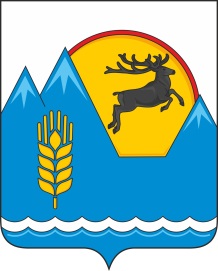 Россия ФедерацияязыАлтай РеспубликаМуниципал тізілмі«Коксуу-Оозы аймак»Депутаттардын аймак Соведи